МИНИСТЕРСТВО ТРУДА И СОЦИАЛЬНОГО РАЗВИТИЯРЕСПУБЛИКИ АДЫГЕЯПРИКАЗот 19 января 2023 г. N 9О ПОРЯДКЕ ОПРЕДЕЛЕНИЯ ОБЪЕМАИ ПРЕДОСТАВЛЕНИЯ СУБСИДИЙ СОЦИАЛЬНО ОРИЕНТИРОВАННЫМНЕКОММЕРЧЕСКИМ ОРГАНИЗАЦИЯМ В ФОРМЕ КОМПЕНСАЦИИ ПОСТАВЩИКАМСОЦИАЛЬНЫХ УСЛУГ, ВКЛЮЧЕННЫМ В РЕЕСТР ПОСТАВЩИКОВ СОЦИАЛЬНЫХУСЛУГ РЕСПУБЛИКИ АДЫГЕЯ, НО НЕ УЧАСТВУЮЩИМ В ВЫПОЛНЕНИИГОСУДАРСТВЕННОГО ЗАДАНИЯ (ЗАКАЗА), НА ВОЗМЕЩЕНИЕ ЧАСТИЗАТРАТ, СВЯЗАННЫХ С ПРЕДОСТАВЛЕНИЕМ ГРАЖДАНАМСОЦИАЛЬНЫХ УСЛУГ, ПРЕДУСМОТРЕННЫХ ИНДИВИДУАЛЬНОЙПРОГРАММОЙ ПРЕДОСТАВЛЕНИЯ СОЦИАЛЬНЫХ УСЛУГ,В 2023 ГОДУВ соответствии со статьей 11 Закона Республики Адыгея от 12 декабря 2022 года N 140 "О республиканском бюджете Республики Адыгея на 2023 год и на плановый период 2024 и 2025 годов", и подпунктом 4 пункта 1 постановления Кабинета Министров Республики Адыгея от 28 декабря 2022 года N 358 "Об уполномоченных органах исполнительной власти Республики Адыгея" приказываю:1. Утвердить Порядок определения объема и предоставления субсидий социально ориентированным некоммерческим организациям в форме компенсации поставщикам социальных услуг, включенным в реестр поставщиков социальных услуг Республики Адыгея, но не участвующим в выполнении государственного задания (заказа), на возмещение части затрат, связанных с предоставлением гражданам социальных услуг, предусмотренных индивидуальной программой предоставления социальных услуг, в 2023 году, согласно приложению N 1 к настоящему приказу;2. Информационно-правовому отделу:1) обеспечить размещение настоящего приказа на сайте Министерства труда и социального развития Республики Адыгея в информационно-телекоммуникационной сети общего пользования и на официальном интернет-сайте исполнительных органов государственной власти Республики Адыгея;2) направить для опубликования в газеты "Советская Адыгея", "Адыгэ макъ" и ежемесячный сборник "Собрание законодательства Республики Адыгея"3. Контроль за исполнением настоящего приказа возложить на заместителя Министра Даурова Р.А.4. Настоящий приказ вступает в силу с момента его подписания.Первый заместитель МинистраИ.В.ШИРИНАПриложениек приказуМинистерства трудаи социального развитияРеспублики Адыгеяот 19 января 2023 г. N 9ПОРЯДОКОПРЕДЕЛЕНИЯ ОБЪЕМА И ПРЕДОСТАВЛЕНИЯ СУБСИДИЙ СОЦИАЛЬНООРИЕНТИРОВАННЫМ НЕКОММЕРЧЕСКИМ ОРГАНИЗАЦИЯМ В ФОРМЕКОМПЕНСАЦИИ ПОСТАВЩИКАМ СОЦИАЛЬНЫХ УСЛУГ, ВКЛЮЧЕННЫМВ РЕЕСТР ПОСТАВЩИКОВ СОЦИАЛЬНЫХ УСЛУГ РЕСПУБЛИКИ АДЫГЕЯ,НО НЕ УЧАСТВУЮЩИМ В ВЫПОЛНЕНИИ ГОСУДАРСТВЕННОГО ЗАДАНИЯ(ЗАКАЗА), НА ВОЗМЕЩЕНИЕ ЧАСТИ ЗАТРАТ, СВЯЗАННЫХС ПРЕДОСТАВЛЕНИЕМ ГРАЖДАНАМ СОЦИАЛЬНЫХ УСЛУГ,ПРЕДУСМОТРЕННЫХ ИНДИВИДУАЛЬНОЙ ПРОГРАММОЙПРЕДОСТАВЛЕНИЯ СОЦИАЛЬНЫХ УСЛУГ,В 2023 ГОДУI. Общее положение1. Настоящий Порядок устанавливает правила определения объема и предоставления субсидий из республиканского бюджета Республики Адыгея социально ориентированным некоммерческим организациям в форме компенсации поставщикам социальных услуг, включенным в реестр поставщиков социальных услуг Республики Адыгея, но не участвующим в выполнении государственного задания (заказа), в 2023 году (далее соответственно - субсидии, поставщик социальных услуг).2. Целью предоставления субсидий является возмещение части затрат, связанных с предоставлением гражданам социальных услуг, предусмотренных индивидуальной программой предоставления социальных услуг (далее - получатель социальных услуг).3. Субсидии предоставляются Министерством труда и социального развития Республики Адыгея (далее - Министерство), до которого в соответствии с бюджетным законодательством Российской Федерации как до получателя бюджетных средств доведены в установленном порядке лимиты бюджетных обязательств на предоставление субсидий на 2023 финансовый год в соответствии с Законом Республики Адыгея от 12 декабря 2022 года N 140 "О республиканском бюджете Республики Адыгея на 2023 год и на плановый период 2024 и 2025 годов".4. Получателями субсидий являются поставщики социальных услуг, прошедшие отбор в соответствии с разделом II настоящего Порядка.5. Критериями отбора поставщиков социальных услуг, имеющих право на получение субсидий, являются:1) наличие поставщика социальных услуг в реестре поставщиков социальных услуг Республики Адыгея;2) наличие в учредительном документе поставщика социальных услуг положений, определяющих, что поставщик социальных услуг осуществляет виды деятельности, предусмотренные подпунктом 1 пункта 1 статьи 31.1 Федерального закона от 12 января 1996 года N 7-ФЗ "О некоммерческих организациях" (Собрание законодательства Российской Федерации, 1996, N 3; 1998, N 48; 1999, N 28; 2002, N 12, 52; 2003, N 52; 2006, N 3, 6, 45; 2007, N 1, 10, 22, 27, 49; 2008, N 20, 30; 2009, N 23, 29; 2010, N 15, 19, 21, 30; 2011, N 1, 23, 29, 30, 45, 47; 2012, N 30, 31, 53; 2013, N 7, 27, 52; 2014, N 8, 23, 30, 42, 45, 48, 52; 2015, N 1, 10, 14, 18, 29, 48; 2016, N 1, 5, 11, 14, 22, 23, 27, 52; 2017, N 24, 31, 47; 2018, N 1, 7, 27, 31; 2019, N 48, 49, 2020, N 12, 24; 2021, N 1, 15, 24, 27);3) предоставление поставщиком социальных услуг, предусмотренных Перечнем социальных услуг, предоставляемых поставщиками социальных услуг, утвержденным Законом Республики Адыгея от 18 декабря 2014 года N 367 "О Перечне социальных услуг, предоставляемых поставщиками социальных услуг" (Собрание законодательства Республики Адыгея, 2014, N 12; 2019, N 5; 2020, N 12);4) неучастие поставщика социальных услуг в выполнении государственного задания (заказа).6. Способом проведения отбора поставщиков социальных услуг является запрос предложений, порядок проведения которого определен разделом II настоящего Порядка.7. Сведения о субсидиях размещены на едином портале бюджетной системы Российской Федерации в информационно-телекоммуникационной сети "Интернет" (далее - единый портал) (в разделе единого портала) сведений о субсидиях не позднее 15-го рабочего дня, следующего за днем принятия закона о республиканском бюджете Республики Адыгея на 2023 год и на плановый период 2024 и 2025 годов.II. Порядок проведения отбора поставщиков социальных услугдля предоставления субсидий1. В целях проведения отбора поставщиков социальных услуг Министерством проводится запрос предложений на основании предложений поставщиков социальных услуг, направленных поставщиками социальных услуг для участия в отборе, исходя из соответствия поставщиков социальных услуг критериям отбора, установленным пунктом 5 раздела I настоящего Порядка, и очередности поступления предложений.2. Министерство не позднее чем за 3 рабочих дня до даты начала приема документов, указанных в пункте 4 настоящего раздела, размещает на едином портале и на интернет странице Министерства официального Интернет-сайта органов исполнительной власти Республики Адыгея (http://www.adygheya.ru) (далее - страница Министерства) объявление о проведении отбора с указанием:1) сроков проведения отбора (даты и времени начала (окончания) подачи предложения для участия в отборе), которые не могут быть меньше 30 календарных дней, и не может быть ранее 5-го календарного дня, следующего за днем размещения объявления о проведении отбора;2) наименования, места нахождения, почтового адреса, адреса электронной почты Министерства;3) результатов предоставления субсидий в соответствии с пунктом 10 раздела III настоящего Порядка;4) сетевого адреса, на котором обеспечивается проведение отбора;5) требований к участникам отбора в соответствии с пунктом 3 настоящего раздела и перечня документов, предоставляемых поставщиками социальных услуг для подтверждения их соответствия указанным требованиям;6) порядка подачи предложений поставщиками социальных услуг, участвующими в отборе и требований, предъявляемых к форме и содержанию предложений, подаваемых участниками отбора, в соответствии с пунктом 4 настоящего раздела;7) порядка отзыва предложений участников отбора, порядка возврата предложений участников отбора, определяющего в том числе основания для возврата предложений участников отбора, порядка внесения изменений в предложения участников отбора;8) правил рассмотрения и оценки предложений участников отбора в соответствии с пунктами 7 - 10 настоящего раздела;9) порядка предоставления участникам отбора разъяснений положений объявления о проведении отбора, даты начала и окончания срока такого предоставления;10) срока, в течение которого победитель (победители) отбора должен подписать соглашение о предоставлении субсидии (далее - соглашение);11) условий признания победителя (победителей) отбора уклонившимся от заключения соглашения;12) даты размещения результатов отбора на едином портале, а также на интернет странице Министерства, которая не может быть позднее 14-го календарного дня, следующего за днем определения победителя отбора.3. Требованиями, которым должны соответствовать поставщики социальных услуг, участвующие в отборе, на первое число месяца, предшествующего месяцу, в котором планируется проведение отбора, являются следующие:1) поставщик социальных услуг не должен находиться в процессе реорганизации (за исключением реорганизации в форме присоединения к поставщику социальных услуг, являющемуся участником отбора, другого юридического лица), ликвидации, в отношении его не введена процедура банкротства, деятельность поставщиков социальных услуг не должна быть приостановлена в порядке, предусмотренном законодательством Российской Федерации;2) некоммерческая организация не должна являться иностранным юридическим лицом, в том числе местом регистрации которого является государство или территория, включенное в утверждаемый Министерством финансов Российской Федерации перечень государств и территорий, используемых для промежуточного (офшорного) владения активами в Российской Федерации, а также российским юридическим лицом, в уставном (складочном) капитале которых доля прямого или косвенного (через третьих лиц) участия офшорных компаний в совокупности превышает 25% (если иное не предусмотрено законодательством Российской Федерации). При расчете доли участия офшорных компаний в капитале российских юридических лиц не учитывается прямое и (или) косвенное участие офшорных компаний в капитале публичных акционерных обществ (в том числе со статусом международных компаний), акции которых обращаются на организованных торгах в Российской Федерации, а также косвенное участие таких офшорных компаний в капитале других российских юридических лиц, реализованное через участие в капитале указанных публичных акционерных обществ;(пп. 2 в ред. Приказа Министерства труда и соцразвития РА от 28.02.2023 N 57)3) поставщик социальных услуг не должен получать средства из республиканского бюджета Республики Адыгея на основании иных нормативных правовых актов Республики Адыгея на цель, указанную в пункте 2 раздела I настоящего Порядка.4. Для участия в отборе поставщик социальных услуг в срок, указанный в объявлении о проведении отбора, представляет в Министерство следующие документы, в том числе для подтверждения соответствия требованиям, указанным в пункте 3 настоящего раздела:1) предложение, оформленное в соответствии с пунктом 6 настоящего раздела;2) копию учредительного документа;3) копию документа, удостоверяющего полномочия представителя;4) копию документа, удостоверяющего личность представителя;5) справку налогового органа на первое число месяца, предшествующего месяцу, в котором планируется проведение отбора, подтверждающую отсутствие у поставщика социальных услуг неисполненной обязанности по уплате налогов, сборов, страховых взносов, пеней, штрафов, процентов, подлежащих уплате в соответствии с законодательством Российской Федерации о налогах и сборах;6) выписку из Единого государственного реестра юридических лиц;7) сведения на первое число месяца, предшествующего месяцу, в котором планируется проведение отбора, о том, что поставщик социальных услуг не получает средства из республиканского бюджета Республики Адыгея на основании иных нормативных правовых актов на цель, указанную в пункте 2 раздела I настоящего Порядка.5. Копии документов, указанных в подпунктах 2 - 4 пункта 4 настоящего раздела, представляются в Министерство с предъявлением подлинников. В день их поступления уполномоченный специалист Министерства производит сверку копий с оригиналами, регистрирует документы, представленные в соответствии с пунктом 4 настоящего раздела, в журнале регистрации предложений, составляет два экземпляра описи документов, представленных в соответствии с пунктом 4 настоящего раздела, проставляет в них отметку о дате и времени получения и лице, принявшем указанные документы, после чего оригиналы и второй экземпляр описи документов с отметкой о дате и времени получения документов, представленных в соответствии с пунктом 4 настоящего раздела, и лице, их принявшем, возвращаются поставщику социальных услуг.6. Предложение подается в Министерство на бумажном и электронном носителях и содержит следующую информацию:1) полное наименование поставщика социальных услуг, место нахождения, почтовый адрес, адрес электронной почты поставщика социальных услуг, идентификационный номер налогоплательщика;2) дату включения в реестр поставщиков социальных услуг Республики Адыгея;3) банковские реквизиты (наименование банка, расчетный счет, корреспондентский счет банка, идентификационный номер налогоплательщика - банка, код причины постановки на учет банка и банковский идентификационный код);4) согласие на размещение в информационно-телекоммуникационной сети "Интернет" информации о поставщике социальных услуг;5) согласие на размещение в информационно-телекоммуникационной сети "Интернет" информации о подаваемом поставщиком социальных услуг предложении.7. Министерство в течение 3 рабочих дней со дня окончания приема предложений:1) рассматривает предложения на предмет соответствия установленным в объявлении о проведении отбора требованиям исходя из соответствия поставщика социальных услуг критериям отбора, установленным пунктом 5 раздела I настоящего Порядка, и очередности поступления предложений;2) принимает решение о принятии предложения или об отклонении предложения, которое оформляется приказом Министерства.8. Основаниями для отклонения предложения поставщика социальных услуг на стадии рассмотрения и оценки предложений являются:1) несоответствие поставщика социальных услуг критериям отбора, установленным пунктом 5 раздела I настоящего Порядка;2) несоответствие поставщика социальных услуг требованиям, установленным пунктом 3 настоящего раздела;3) несоответствие представленных поставщиком социальных услуг предложений и документов требованиям к предложениям, установленным в объявлении о проведении отбора;4) недостоверность представленной поставщиком социальных услуг информации, в том числе информации о месте нахождения и адресе поставщика социальных услуг;5) подача поставщиком социальных услуг предложения после даты и (или) времени, определенных для подачи предложений.9. Министерство в течение 3 рабочих дней со дня принятия решений, указанных в подпункте 2 пункта 7 настоящего раздела, направляет поставщику социальных услуг копию соответствующего решения через организации федеральной почтовой связи.10. Министерство в течение 5 рабочих дней со дня принятия решений, указанных в подпункте 2 пункта 7 настоящего раздела, размещает на едином портале и странице Министерства информацию о результатах рассмотрения предложений, включающую следующие сведения:1) дату, время и место проведения рассмотрения предложений;2) информацию о поставщиках социальных услуг, предложения которых были рассмотрены;3) информацию о поставщиках социальных услуг, предложения которых были отклонены, с указанием причин их отклонения, в том числе положений объявления о проведении отбора, которым не соответствуют такие предложения;4) наименование поставщиков социальных услуг, с которым заключается соглашение, и размер предоставляемой ему субсидии.III. Условия и порядок предоставления субсидий1. Министерство в течение 3 рабочих дней со дня принятия решения о принятии предложения принимает решение о предоставлении субсидии или об отказе в предоставлении субсидии, которое оформляется приказом Министерства.2. Основаниями для отказа в предоставлении субсидии являются:1) несоответствие представленных поставщиком социальных услуг документов требованиям, установленным пунктом 4 раздела II настоящего Порядка, или непредставление (представление не в полном объеме) указанных документов;2) установление факта недостоверности представленной поставщиком социальных услуг информации.3. Министерство в течение 3 рабочих дней со дня принятия решения об отказе в предоставлении субсидии направляет поставщику социальных услуг копию решения через организации федеральной почтовой связи.4. Решение об отказе в предоставлении субсидии может быть обжаловано в порядке, установленном Кодексом административного судопроизводства Российской Федерации.5. В случае принятия решения о предоставлении субсидии Министерство в течение 1 рабочего дня со дня принятия решения о предоставлении субсидии уведомляет поставщика социальных услуг с использованием телефонной связи о дате заключения соглашения.6. Субсидия предоставляется в соответствии с соглашением, заключаемым в течение 3 рабочих дней со дня принятия решения о предоставлении субсидии между Министерством и поставщиком социальных услуг в соответствии с типовой формой, установленной Министерством финансов Республики Адыгея, с учетом положений статьи 78.1 Бюджетного кодекса Российской Федерации.7. В соглашение включается условие о согласовании новых условий соглашения или о расторжении соглашения при не достижении согласия по новым условиям в случае уменьшения Министерству как получателю бюджетных средств ранее доведенных лимитов бюджетных обязательств, указанных в пункте 3 раздела I настоящего Порядка, приводящего к невозможности предоставления субсидии в размере, определенном в соглашении.8. Размер субсидии определяется Министерством по следующей формуле:Si = SUM(Pj x T x k - Oj),где:Si - размер субсидии i-му поставщику социальных услуг;Pj - количество социальных услуг, оказанных поставщиком социальных услуг;T - тариф на социальную услугу, утверждаемый Управлением государственного регулирования цен и тарифов Республики Адыгея;k - поправочный коэффициент, значение которого равно 1 при условии установления тарифа на социальную услугу по ее себестоимости или иной величине, равной значению примененного при установлении тарифа на социальную услугу понижающего коэффициента к ее себестоимости;Oj - сумма, подлежащая оплате получателями социальных услуг за предоставляемые социальные услуги.9. Субсидия подлежит возврату в республиканский бюджет Республики Адыгея не позднее 10 рабочих дней со дня получения соответствующего требования Министерства или в срок, указанный в требовании уполномоченного органа государственного финансового контроля Республики Адыгея, в случае нарушения поставщиком социальных услуг условий ее предоставления.10. Планируемые результаты предоставления субсидии являются:1) количество получателей социальных услуг, которым предоставлены социальные услуги, - к 30 декабря 2023 года не менее 80 человек;2) количество социальных услуг, предоставленных получателям социальных услуг, - к 30 декабря 2023 года не менее 24000 услуг.11. Перечисление субсидии осуществляется Министерством ежемесячно не позднее 10 рабочих дней со дня поступления в Министерство документов, предусмотренных пунктом 12 настоящего раздела.12. Для перечисления субсидии поставщик социальных услуг ежемесячно, до 10 числа месяца, следующего за месяцем, в котором были предоставлены социальные услуги, на возмещение которых предоставляется субсидия за исключением субсидии, предоставляемой в порядке возмещения недополученных доходов и (или) возмещения затрат, представляет в Министерство следующие документы:1) копии договоров о предоставлении социальных услуг в соответствии с индивидуальной программой предоставления социальных услуг, заключенных поставщиком социальных услуг с получателями социальных услуг (далее - договор), заверенные печатью поставщика социальных услуг (в случае если получатель социальных услуг в текущем финансовом году не менялся договор представляется только при первом перечислении субсидии);2) реестр - расчета за фактически предоставленные социальные услуги за отчетный период, подписанный поставщиком социальных услуг и заверенный печатью по форме, утвержденной Министерством;3) чек или выписка с кредитного учреждения, в котором проводилась оплата по квитанциям за фактически оказанные социальные услуги на счет поставщика социальных услуг (с указанием: даты операции, суммы, и наименования получателя);4) список получателей социальных услуг по форме, утвержденной Министерством;5) отчет о произведенных затратах в связи с оказанием социальных услуг получателю социальных услуг в рамках индивидуальной программы предоставления социальных услуг по форме, утвержденной Министерством.13. Перечисление субсидии осуществляется на расчетный счет поставщика социальных услуг, открытый в учреждениях Центрального банка Российской Федерации или кредитных организациях.IV. Требования к отчетности1. Поставщик социальных услуг представляет в Министерство:1) ежемесячный отчет о достижении значений результатов и показателей, указанных в пункте 10 раздела III настоящего Порядка;2) ежемесячный отчет об осуществлении расходов, источником обеспечения которых является субсидия, по форме, определенной типовым формам соглашений, установленными Министерством финансов Республики Адыгея.2. Министерство как получатель бюджетных средств в праве устанавливать в соглашении сроки и формы предоставления поставщиком социальных услуг дополнительной отчетности.V. Требования об осуществлении контроля (мониторинга)за соблюдением условий и порядка предоставления субсидийи ответственности за их нарушение1. Министерство осуществляет в отношении поставщиков социальных услуг, получающих средства на основании соглашений, заключенных с поставщиками социальных услуг, проверки и мониторинг соблюдения ими порядка и условий предоставления субсидий, в том числе в части достижения результатов предоставления субсидий. Уполномоченные органы государственного финансового контроля Республики Адыгея осуществляют проверки в соответствии со статьями 268.1 и 269.2 Бюджетного кодекса Российской Федерации.2. Министерство проводит мониторинг достижения результатов предоставления субсидии исходя из достижения значений результатов предоставления субсидии, определенных соглашением.3. Субсидии подлежат возврату в республиканский бюджет Республики Адыгея не позднее 10 рабочих дней со дня получения соответствующего требования Министерства или в срок, указанный в требовании уполномоченных органов государственного финансового контроля Республики Адыгея:1) в случае нарушения поставщиком социальных услуг условий, установленных при предоставлении субсидий, выявленного в том числе по фактам проверок, проведенных Министерством и уполномоченным органом государственного финансового контроля Республики Адыгея;2) в случае недостижения значений результатов предоставления субсидии, указанных в пункте 10 раздела III настоящего Порядка.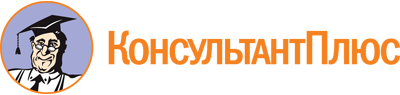 Приказ Министерства труда и соцразвития РА от 19.01.2023 N 9
(ред. от 28.02.2023)
"О Порядке определения объема и предоставления субсидий социально ориентированным некоммерческим организациям в форме компенсации поставщикам социальных услуг, включенным в реестр поставщиков социальных услуг Республики Адыгея, но не участвующим в выполнении государственного задания (заказа), на возмещение части затрат, связанных с предоставлением гражданам социальных услуг, предусмотренных индивидуальной программой предоставления социальных услуг, в 2023 году"Документ предоставлен КонсультантПлюс

www.consultant.ru

Дата сохранения: 04.06.2023
 Список изменяющих документов(в ред. Приказа Министерства труда и соцразвития РА от 28.02.2023 N 57)Список изменяющих документов(в ред. Приказа Министерства труда и соцразвития РА от 28.02.2023 N 57)